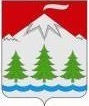 Камчатский крайУсть-Камчатский районПОСТАНОВЛЕНИЕАдминистрации Козыревского сельского поселения31 января 2018 № 10п. КозыревскВ соответствии с Федеральным законом от 06.10.2003 №131-ФЗ «Об общих принципах организации местного самоуправления в Российской Федерации», Федеральным законом от 27.07.2010 №210-ФЗ «Об организации предоставления государственных и муниципальных услуг», Федеральным законом от 09.02.2009 8-ФЗ «Об обеспечении доступа к информации о деятельности государственных органов и органов местного самоуправления», Постановлением Правительства РФ от 24.10.2011 №861 «О федеральных государственных информационных системах, обеспечивающих предоставление в электронной форме государственных и муниципальных услуг (осуществление функций)»ПОСТАНОВЛЯЮ:1.Утвердить административный регламент по предоставлению администрацией Козыревского сельского поселения муниципальной услуги «По выдаче градостроительного плана земельного участка» согласно приложению к настоящему постановлению.2.Постановление администрации Козыревского сельского поселения «Об утверждении административного регламента « Приём заявлений, подготовка, утверждение и выдача документов об утверждении градостроительного плана земельного участка»» от 24.06.2013 №13 отменить.3.Постановление администрации Козыревского сельского поселения «О внесении изменений в постановление администрации Козыревского сельского поселения от 24.06.2013 №13 «Об утверждении административного регламента « Приём заявлений, подготовка, утверждение и выдача документов об утверждении градостроительного плана земельного участка»» от 31.03.2015  №25 отменить.4.Постановление администрации Козыревского сельского поселения «О внесении изменений в постановление администрации Козыревского сельского поселения от 24.06.2013 №13 «Об утверждении административного регламента « Приём заявлений, подготовка, утверждение и выдача документов об утверждении градостроительного плана земельного участка»» от 22.04.2016  №33 отменить.5.Постановление администрации Козыревского сельского поселения «О внесении изменений в постановление администрации Козыревского сельского поселения от 24.06.2013 №13 «Об утверждении административного регламента «Приём заявлений, подготовка, утверждение и выдача документов об утверждении градостроительного плана земельного участка»» от 20.12.2016  №135 отменить.6. Настоящее постановление вступает в силу со дня его официального опубликования.7.Контроль за исполнением настоящего  постановления оставляю за собой.Глава Козыревского сельского поселения                                                          И.Н.БайдугановаПриложение к Постановлению администрации Козыревского сельского поселенияот 31 января 2018 №10АДМИНИСТРАТИВНЫЙ РЕГЛАМЕНТПО ПРЕДОСТАВЛЕНИЮ АДМИНИСТРАЦИЕЙ КОЗЫРЕВСКОГО СЕЛЬСКОГО ПОСЕЛЕНИЯМУНИЦИПАЛЬНОЙ УСЛУГИ « ПО ВЫДАЧЕ ГРАДОСТРОИТЕЛЬНОГО ПЛАНА ЗЕМЕЛЬНОГО УЧАСТКА»Общие положения1.1. Предмет регулирования административного регламента.Административный регламент по предоставлению администрацией Козыревского сельского поселения, муниципальной услуги по выдаче градостроительного плана земельного участка(далее – Административный регламент) разработан в целях регулирования предоставления и доступности муниципальной услуги по выдаче градостроительного плана земельного участка (далее – муниципальная услуга), определяет сроки и последовательность действий (административных процедур) при осуществлении полномочий по предоставлению муниципальной услуги. Административный регламент разработан на основании Градостроительного кодекса Российской Федерации, Федерального закона от 27.07.2010 № 210-ФЗ «Об организации предоставления государственных и муниципальных услуг».Административный регламент устанавливает порядок предоставления  и доступности муниципальной услуги, определяет состав, сроки и последовательность действий (административных процедур), требования к порядку их выполнения, порядок и формы контроля за исполнением административного регламента, досудебный (внесудебный) порядок обжалования решений и действий (бездействия) органа, предоставляющего муниципальную услугу, а также должностных лиц, при осуществлении полномочий по предоставлению муниципальной услуги, в том числе в электронной форме с использованием портала государственных и муниципальных услуг Камчатского края (далее – РПГУ) и информационно-телекоммуникационной сети «Интернет» с соблюдением норм законодательства Российской Федерации о защите персональных данных.1.2. Круг заявителей.Муниципальная услуга предоставляется физическим и юридическим лицам, индивидуальным предпринимателям, которые являются застройщиками (далее – заявители).От имени заявителей за предоставлением муниципальной услуги могут выступать лица, имеющие право в соответствии с законодательством Российской Федерации, либо в силу наделения их заявителем в порядке, установленном законодательством Российской Федерации, полномочиями выступать от имени заявителей за предоставлением муниципальной услуги (далее – представители заявителей).1.3. Требования к порядку информированияпредоставления муниципальной услуги1.3.1. Информирование о предоставлении муниципальной услуги осуществляется администрацией Козыревского сельского поселенияМесто нахождения: 684405 Камчатский край, Усть-Камчатский район, п. Козыревск, ул. Лениская,6ател. 8(41534)40002График работы: Понедельник-четверг с 9-00 до 18-00, перерыв с 13-00 до 14-00, пятница с 9-00 до 13-00Выходные дни:суббота, воскресеньеПрием заявлений о выдаче градостроительного плана земельного участка осуществляется в кабинете отдела муниципального имущества и ЖКХ администрации Козыревского сельского поселения.График приема заявлений о выдаче градостроительного плана земельного участка: Понедельник-четверг с 9-00 до 18-00, перерыв с 13-00 до 14-00, пятница с 9-00 до 13-00.Адрес электронной почты: Kzrev-sp@yandex.ruАдрес официального сайта: страница Козыревского сельского поселения на сайте исполнительных органов государственной власти Камчатского края в сети интернет, краткий адрес http//www.kamgov.ru/bmr/kozyrevskoe .Сведения о месте нахождении, номерах справочных телефонов, адресах электронной почты  администрации Козыревского сельского поселенияразмещаются на информационном стенде, расположенном в администрации Козыревского сельского поселенияна официальном сайте администрации Козыревского сельского поселения;- на Едином портале государственных и муниципальных услуг (далее – ЕПГУ);- на РПГУ,- в Краевом государственном казенном учреждении «Многофункциональный центр предоставления государственных и муниципальных услуг в Камчатском крае» (далее – МФЦ)Для получения информации по вопросам предоставления муниципальной услуги, в том числе о ходе предоставления муниципальной услуги, заявитель обращается:- в устной форме лично в часы приема в администрацию Козыревского сельского поселения;- по телефону в соответствии с графиком работы администрации Козыревского сельского поселения;- в письменной форме лично или почтовым отправлением в адрес администрации Козыревского сельского поселения;- в электронной форме, в том числе через ЕПГУ посредством ознакомления на официальном сайте администрации Козыревского сельского поселения;- также на РПГУ– www.gosuslugi41.ru ;- на ЕПГУ– www.gosuslugi.ru; - на портале МФЦ– www.portalmfc.kamgov.ru .При устном обращении (лично или по телефону) заявителя за информацией по вопросам предоставления муниципальной услуги, в том числе о ходе предоставления муниципальной услуги, уполномоченное должностное лицо администрации Козыревского сельского поселения осуществляет устное информирование обратившегося за информацией заявителя.Время ожидания в очереди при личном обращении не должно превышать 15 минут.Ответ на телефонный звонок должен содержать информацию о фамилии, имени, отчестве и должности сотрудника, принявшего телефонный звонок.При ответах на телефонные звонки и обращения заявителя лично в часы приема уполномоченное должностное лицо администрации Козыревского сельского поселения подробно и в вежливой форме информирует заявителя по интересующим вопросам.Если для подготовки ответа на устное обращение требуется более 15 минут, уполномоченное должностное лицо администрации Козыревского сельского поселения, осуществляющее устное информирование, предлагает заявителю направить письменный ответ посредством почтового отправления, либо в электронной форме.При получении от заявителя письменного обращения о предоставлении информации по вопросам предоставления муниципальной услуги, информирование осуществляется в письменной форме посредством почтового отправления или в электронной форме.Письменный ответ подписывается главой Козыревского сельского поселенияи содержит фамилию и номер телефона исполнителя и выдается заявителю лично или направляется по почтовому адресу или по электронной почте, указанным в обращении, или через РПГУ.Если в письменном обращении не указаны фамилия физического лица, направившего обращение, или почтовый адрес, по которому должен быть направлен ответ, ответ на обращение не дается.Ответ на обращение направляется заявителю в течение 30 (тридцати) дней со дня регистрации обращения в администрации Козыревского сельского поселения.Информация о предоставлении муниципальной услуги на ЕПГУ и РПГУ.На ЕПГУ и РПГУ размещается следующая информация:1) исчерпывающий перечень документов, необходимых для предоставления муниципальной услуги, а так же перечень документов, которые заявитель вправе представить по собственной инициативе;2) круг заявителей;3) срок предоставления муниципальной услуги;4) результаты предоставления муниципальной услуги, порядок представления документа, являющегося результатом предоставления муниципальной  услуги;5) размер государственной пошлины, взимаемой за предоставление муниципальной услуги;6) исчерпывающий перечень оснований для отказа в предоставлении муниципальной услуги;7) о праве заявителя на досудебное (внесудебное) обжалование действий (бездействия) и решений, принятых (осуществляемых) в ходе предоставления муниципальной услуги;8) форма заявления, используемая при предоставлении муниципальной услуги.Информация на ЕПГУ и РПГУ о порядке и сроках предоставления муниципальной услуги на основании сведений, содержащихся в государственной информационной системе «Федеральный реестр государственных и муниципальных услуг (функций)», предоставляется заявителю бесплатно.Доступ к информации о предоставлении муниципальной услуги осуществляется без выполнения заявителем каких-либо требований, в том числе без использования программного обеспечения, установка которого на технические средства заявителя требует заключения лицензионного или иного соглашения с правообладателем программного обеспечения, предусматривающего взимание платы, регистрацию или авторизацию заявителя или предоставление им персональных данных.Стандарт предоставления муниципальной услуги2.1.Наименование муниципальной услуги.2.1.1. Наименование муниципальной услуги –муниципальная услуга по выдаче градостроительного плана земельного участка.2.2. Наименование органа, предоставляющего муниципальную услугу.Предоставление муниципальной услуги осуществляется администрации Козыревского сельского поселения.Предоставление муниципальной услуги в МФЦ Камчатского края осуществляется в порядке, предусмотренном Соглашением о взаимодействии, заключенным между администрации Козыревского сельского поселения и уполномоченным МФЦ, со дня вступления в силу соответствующего соглашения о взаимодействии.Запрещено требовать от заявителя осуществления действий, в том числе согласований, необходимых для получения муниципальной услуги и связанных с обращением в иные государственные органы, органы местного самоуправления и организации, за исключением получения услуг, включенных в перечень услуг, которые являются необходимыми и обязательными для предоставления муниципальных услуг.2.3.Результат предоставления муниципальной услуги.Результатом предоставления муниципальной услуги являются:2.3.1 Выдача градостроительного плана земельного участка.2.3.2. Мотивированный отказ в выдаче градостроительного плана земельного участка2.4. Срок предоставления муниципальной услуги.Полный срок оказания муниципальной услуги составляет двадцать рабочих дней после получения заявления.2.5. Правовые основания для предоставления муниципальной услугиПредоставление муниципальной услуги осуществляется в соответствии со следующими нормативными правовыми актами: 2.5.1. Конституцией Российской Федерации («Российская газета», 1993г. № 237);2.5.2. Градостроительным кодексом Российской Федерации («Российская газета», 2004, № 290);2.5.3. Федеральным законом от 27.07.2010 № 210-ФЗ «Об организации предоставления государственных и муниципальных услуг» («Российская газета», 2010, № 168, «Собрание законодательства РФ», 2010, № 31);2.5.4. Федеральным законом от 06.10.2003 № 131-ФЗ «Об общих принципах организации местного самоуправления в Российской Федерации» («Собрание законодательства Российской Федерации», 06.10.2003, № 40)2.5.5. Федеральным законом от 27.07.2006 № 152-ФЗ «О персональных данных» («Собрание законодательства Российской Федерации», 2006, № 31);2.5.6. постановлением Правительства Российской Федерации от 25.06.2012 № 634 «О видах электронной подписи, использование которых допускается при обращении за получением государственных и муниципальных услуг» («Российская газета», 2012, № 148);2.5.7.Федеральным законом от 6 апреля 2011 г. № 63-ФЗ
«Об электронной подписи»;2.5.8. Федеральным законом от 29.12.2014 № 473-ФЗ «О территориях опережающего социально-экономического развития в Российской Федерации» («Российская газета», № 299, 31.12.2014);2.5.9. постановлением Правительства Российской Федерации от 07.07.2011№ 553 «О порядке оформления и представления заявлений и иных документов, необходимых для предоставления государственных и (или) муниципальных услуг, в форме электронных документов» («Собрание законодательства Российской Федерации», 2011, № 29);2.5.10. постановлением Правительства Российской Федерации от 08.09.2010 № 697 «О единой системе межведомственного электронного взаимодействия» («Собрание законодательства Российской Федерации», 2010, № 38);2.5.11. постановлением Правительства Российской Федерации от 18.03.2015 № 250 «Об утверждении требований к составлению и выдаче заявителям документов на бумажном носителе, подтверждающих содержание электронных документов, направленных в многофункциональный центр предоставления государственных и муниципальных услуг по результатам предоставления государственных и муниципальных услуг органами, предоставляющими муниципальные услуги, и к выдаче заявителям на основании информации из информационных систем органов, предоставляющих государственные услуги, и органов предоставляющих муниципальные услуги, в том числе с использованием информационно – технологической и коммуникационной инфраструктуры, документов, включая составление на бумажном носителе и заверенных выписок из указанных информационных систем» («Собрание законодательства Российской Федерации», 30.03.2015, № 13);2.5.12. приказом Минстроя России от 19.02.2015 № 117/пр «Об утверждении формы разрешения на строительство и формы разрешения на ввод объекта в эксплуатацию»(Официальный интернет-портал правовой информации http://www.pravo.gov.ru, 13.04.2015);2.5.13. Уставом Козыревского сельского поселения.2.6. Способы обращения за предоставлением муниципальной услуги.По выбору заявителя заявление о выдаче градостроительного плана земельного участка, представляется одним из следующих способов:- лично в администрацию Козыревского сельского поселения;- в МФЦ (перечень филиалов и дополнительных офисов краевого государственного казённого учреждения «Многофункциональный центр предоставления государственных и муниципальных услуг в Камчатском крае» указан в приложении №3к настоящему Административному регламенту);-почтовым отправлением по месту нахождения администрации Козыревского сельского поселения-в электронной форме путем направления запроса на адрес электронной почты администрации Козыревского сельского поселения;- посредством заполнения электронной формы запроса на РПГУ.2.7.Исчерпывающий перечень документов,необходимых для предоставления муниципальной услуги с разделением на документы, которые заявитель должен представить самостоятельно, и документы, которые заявитель вправе представить по собственной инициативе, так как они подлежат представлению в рамках межведомственного информационного взаимодействия.2.7.1. Перечень документов, необходимых документов для предоставления муниципальной услуги:1) заявление о выдаче градостроительного плана земельного участка по образцу (приложение 1);2) документы, удостоверяющие личность заявителя либо представителя заявителя (копия с предъявлением подлинника) и подтверждающие полномочия лица, обратившегося с заявлением от имени заявителя (подлинник или копия доверенности, заверенная в соответствии с частью 3 статьи 185 Гражданского кодекса Российской Федерации).Заявитель вправе представить по собственной инициативе, в том числе в случае отсутсвия сведений в соответсвующем органе власти:3) правоустанавливающие документы на земельный участок;4)правоустанавливающие документы на объекты недвижимого имущества;5) технические условия подключения объекта к сетям инженерно-технического обеспечения.2.7.2.Обращение за предоставлением услуги в электронной форме через РПГУ физическим лицом самостоятельно осуществляется с использование учетной физического лица, зарегистрированной в единой системе аутентификации и идентификации (далее - ЕСИА), имеющей статус «Подтвержденная».Обращение за предоставлением услуги в электронной форме через РПГУ юридическим лицом самостоятельно осуществляется с использование учетной записи руководителя юридического лица, зарегистрированной в ЕСИА, имеющей статус «Подтвержденная».При обращении за предоставлением услуги в электронной форме через РПГУ доверенным лицом предоставляется доверенность, подтверждающая полномочие на обращение за получением муниципальной услуги, выданная организацией, удостоверенная квалифицированной электронной подписью (далее - ЭП), правомочного должностного лица организации, выдавшей доверенность, а доверенность, выданная физическим лицом – квалифицированной ЭП нотариуса. 2.7.3. Требования к электронным документам, предоставляемым заявителем для получения услуги.1) Прилагаемые к заявлению электронные документы представляются в одном из следующих форматов:doc, docx, rtf, pdf.В случае, когда документ состоит из нескольких файлов или документы имеют подписи в формате файла SIG, их необходимо направить в виде электронного архива формата zip, rar.2) В целях представления электронных документов сканирование документов на бумажном носителе осуществляется:а) непосредственно с оригинала документа в масштабе 1:1 (не допускается сканирование с копий) с разрешением 300 dpi;б) в черно-белом режиме при отсутствии в документе графических изображений;в) в режиме полной цветопередачи при наличии в документе цветных графических изображенийлибо цветного текста;г) в режиме «оттенки серого» при наличии в документе изображений, отличных от цветного изображения.3) Документы в электронном виде могут быть подписаны ЭП.4) Наименования электронных документов должны соответствовать наименованиям документов на бумажном носителе.  2.7.4. Документы и информация, запрашиваемые, в том числе в электронной форме по каналам межведомственного взаимодействия.Уполномоченный орган местного самоуправления, осуществляющий предоставление муниципальной услуги запрашивает в государственных органах, органах местного самоуправления и подведомственных государственным органам или органам местного самоуправления организациях следующие документы, находящиеся в их распоряжении:правоустанавливающие документы:- выписка из Единого государственного реестра недвижимости об основных характеристиках и зарегистрированных правах на земельный участок;- выписка из Единого государственного реестра недвижимости об основных характеристиках и зарегистрированных правах на объект недвижимости;2) технические условия подключения объекта к сетям инженерно-технического обеспечения.Документы, указанные в подпункте 1 пункта 2.7.6. предоставляются заявителем самостоятельно, если права на данный земельный участок и недвижимое имущество не зарегистрированы в Едином государственном реестре прав на недвижимое имущество и сделок с ним.2.7.7. Запрещается требовать от заявителя:1) представления документов и информации или осуществления действий, представление или осуществление которых не предусмотрено нормативными правовыми актами, регулирующими отношения, возникающие в связи с предоставлением муниципальной услуги;2) представления документов и информации, которые находятся в распоряжении государственных органов, органах местного самоуправления и подведомственных государственным органам или органам местного самоуправления организаций, участвующих в предоставлении государственных или муниципальных услуг.2.8 Исчерпывающий перечень оснований для отказа в приеме документов, необходимых для предоставления муниципальной услуги.Основания для отказа в приеме документов, необходимых для предоставления муниципальной услуги, отсутствуют2.9. Исчерпывающий перечень оснований для отказа в предоставлении муниципальной услуги.В предоставлении муниципальной услуги отказываетсяв случае, если заявитель не является правообладателем земельного участка.2.10. Размер платы, взимаемой с заявителяпри предоставлении муниципальной услуги.Предоставление муниципальной услуги осуществляется на безвозмездной основе.2.11. Максимальный срок ожидания в очереди при обращении за предоставлением муниципальной услуги и при получении результата предоставления муниципальной услуги.Максимальный срок ожидания в очереди при подаче запроса о предоставлении муниципальной услуги и при получении результата муниципальной услуги не должен превышать 15 минут.2.12.Срок и порядок регистрации запроса заявителя о предоставлении муниципальной услуги, в том числе в электронной форме.Регистрация заявления о выдаче градостроительного плана земельного участка и прилагаемых к нему документов осуществляется в течение одного рабочего дня. При направлении заявления в форме электронного документа, в том числе посредством РПГУ, – не позднее рабочего дня, следующего за днем поступления запроса.2.13.Требования к помещениям, в которых предоставляется муниципальная услуга.Муниципальная услуга оказывается в специально предназначенных зданиях и помещениях, доступных для потребителей услуги.Территория, прилегающая к зданию, оборудуется бесплатными парковочными местами для стоянки легкового автотранспорта, в том числе для парковки специальных автотранспортных средств инвалидов и других маломобильных групп населения.Помещения для непосредственного взаимодействия специалистов с заявителями должны соответствовать комфортным условиям для заявителей и оптимальным условием для работы специалистов, должны быть оборудованы в соответствии с санитарными правилами и нормами, с соблюдением необходимых мер безопасности.Места для информирования граждан о порядке предоставления муниципальной услуги оборудуются информационными стендами. На информационных стендах администрации Козыревского сельского поселения размещается следующая информация:место расположения, график работы, номера справочных телефонов администрации Козыревского сельского поселения,адреса официального сайта администрации Козыревского сельского поселенияи электронной почты администрации Козыревского сельского поселения;блок-схема последовательности административных процедур при предоставлении муниципальной услуги;перечень документов, необходимых для получения муниципальной услуги;образцы и формы документов;порядок обжалования решений и действий (бездействия) должностных лиц и муниципальных служащихМеста для ожидания приема и информирования заявителей должны быть оборудованы столами (стойками), стульями, канцелярскими принадлежностями для возможности оформления документов. Помещения, в которых осуществляется прием заявителей, оборудуются стульями и столами, средствами пожаротушения и оповещения о возникновении чрезвычайной ситуации.Кабинет приема заявителей, в котором предоставляется муниципальная услуга или информация о ее предоставлении, должен быть оборудован вывеской с указанием номера кабинета, наименования должности специалиста, графика приема.Каждое рабочее место специалистов должно быть оборудовано персональным компьютером с возможностью доступа к необходимым информационным базам данных, электронной почте, информационно – телекоммуникационной сети «Интернет» и оборудовано печатным устройством (принтером), телефоном.Лицо, предоставляющее муниципальную услугу или осуществляющее информирование о ее предоставлении, обязано предложить заявителю воспользоваться стулом, находящимся рядом с рабочим местом данного лица.Требования к помещениям МФЦ Камчатского края установлены Правилами организации деятельности многофункциональных центров предоставления государственных и муниципальных услуг, утвержденными постановлением Правительства Российской Федерации от 22.12.2012 № 1376.В целях реализации Федерального закона от 24.11.1995 № 181-ФЗ «О социальной защите инвалидов в Российской Федерации» помещения должны обеспечивать возможность реализации прав инвалидов на предоставление муниципальной услуги. Помещения оборудуются пандусами, лифтами (при необходимости), санитарно-техническими помещениями (доступными для инвалидов), расширенными проходами, позволяющими обеспечить беспрепятственный доступ инвалидов, включая инвалидов, использующих кресла-коляски.Заявителям инвалидам, имеющим стойкие расстройства функции зрения, обеспечивается сопровождение и оказание им помощи в здании администрации Козыревского сельского поселения при получении ими муниципальной услуги, а также на территорию администрации Козыревского сельского поселения допускаются собаки – проводники.Вызов должностного лица, ответственного за предоставление муниципальной услуги, обеспечивается специальной кнопкой вызова, установленной на входе в здание администрации Козыревского сельского поселения.Должностные лица, ответственные за предоставление муниципальной услуги, оказывают помощь инвалидам в получении муниципальной услуги (предоставление муниципальной услуги по месту жительства инвалида или в дистанционном режиме).2.14.	Показатели доступности и качества муниципальной услуги.2.14.1 Показателями доступности предоставления муниципальной услуги являются:- доступность обращения за предоставлением муниципальной услуги, в том числе лиц с ограниченными возможностями здоровья;- наличие различных каналов получения информации о предоставлении муниципальной услуги; - наличие полной, актуальной и достоверной информации о порядке предоставления муниципальной услуги;- предоставление возможности подачи заявления о предоставлении муниципальной услуги и документов через РПГУ;- предоставление возможности получения информации о ходе предоставления муниципальной услуги, в том числе через РПГУ, а также предоставления услуги в личный кабинет заявителя (при заполнении заявления через РПГУ);- возможность досудебного (внесудебного) рассмотрения жалоб в процессе предоставления муниципальной услуги;- транспортная доступность к местам предоставления муниципальной услуги.2.14.2 Показателями качества муниципальной услуги являются:- соблюдение сроков предоставления муниципальной услуги;- отсутствие жалоб со стороны заявителей на качество предоставления муниципальной услуги, действия (бездействие) уполномоченных должностных лиц, участвующих в предоставлении муниципальной услуги.- своевременное получение муниципальной услуги в соответствии со стандартом предоставления муниципальной услуги;- получение полной, актуальной и достоверной информации о порядке предоставления муниципальной услуги, в том числе в электронной форме.2.14.3. Показатели доступности и качества муниципальной услуги при предоставлении в электронном виде:- возможность получения информации о порядке и сроках предоставления услуги, с использованием ЕПГУ, РПГУ;- возможность записи на прием в орган для подачи запроса о предоставлении муниципальной услуги посредством РПГУ;- возможность формирования запроса для подачи заявления заявителем на РПГУ;- возможность приема и регистрации уполномоченным органом местного самоуправления заявления и иных документов, необходимых для предоставления муниципальной услуги, поданных посредством РПГУ;- получение результата предоставления муниципальной услуги документа на бумажном носителе или при наличии технической возможности в форме электронного документа;- при наличии технической возможности оценка доступности и качества муниципальной услуги на РПГУ;- возможность направления в электронной форме жалобы на решения и действия (бездействия) должностного лица органа в ходе предоставления муниципальной услуги, органа, предоставляющего муниципальную услугу.2.15. Особенности получения муниципальной услуги через МФЦ.Получение муниципальной услуги в МФЦ Камчатского края осуществляется в соответствии с настоящим Административным регламентом на основании Соглашения о взаимодействии, заключенного администрации Козыревского сельского поселения с уполномоченным МФЦ.2.16. Особенности предоставления муниципальной услугив электронной форме.Возможность оформления запроса в электронной форме посредством РПГУ предоставляется только заявителям, имеющим подтвержденную учетную запись в Единой системе аутентификации и идентификации (далее – ЕСИА).Если заявитель не имеет подтвержденной учетной записи в ЕСИА, то ему необходимо пройти процедуру регистрации в соответствии с правилами регистрации в ЕСИА.Для регистрации запроса на предоставление муниципальной услуги посредством РПГУ заявителю необходимо:- авторизоваться на РПГУ с использованием подтвержденной учетной записи, зарегистрированной в ЕСИА;- из списка муниципальных услуг выбрать соответствующую муниципальную услугу;- нажатием кнопки «Получить услугу» инициализировать операцию по заполнению электронной формы заявления:-отправить электронную форму запроса в администрацию Козыревского сельского поселения.Заявителем направляются электронные копии документов, необходимые для предоставления муниципальной услуги, подписанные квалифицированной электронной подписью в соответствии с требованиями Федерального закона от 06.04.2011 № 63-ФЗ «Об электронной подписи» и статьями 21.1 и 21.2 Федерального закона от 27.07.2010 № 210-ФЗ «Об организации предоставления государственных и муниципальных услуг». При несоблюдении требований к электронной подписи заявитель предъявляет оригиналы указанных документов для сличения при личной явке в администрацию Козыревского сельского поселения только в случае принятия решения о предоставлении муниципальной услуги.3. Состав, последовательность и сроки выполнения административных процедур, требования к порядку их выполнения, в том числе особенности выполнения административных процедур в электронной форме и в МФЦ.3.1. Исчерпывающий перечень административных процедур.3.1.1. Предоставление муниципальной услуги включает в себя следующие административные процедуры:- прием и регистрация заявления о выдаче градостроительного плана земельного участка и документов;- рассмотрение заявления о выдаче градостроительного плана земельного участка;- подготовка, подписание, присвоение номера  градостроительному плану земельного участка и регистрация градостроительного плана земельного участка;- выдача заявителю градостроительного плана земельного участка;- отказ в выдаче градостроительного плана.Блок-схема последовательности административных процедур при предоставлении муниципальной услуги приводится в приложении №2.3.1.2. Прием и регистрация заявления  и прилагаемых к нему документов.3.1.2.1. Основанием для начала административной процедуры по приему и регистрации заявления	заявителя о выдаче градостроительного плана земельного участка является обращение заявителя в администрацию Козыревского сельского поселения с приложением к нему документов.Уполномоченное должностное лицо администрации Козыревского сельского поселения, ответственное за прием и регистрацию заявления о выдаче градостроительного плана земельного участка:- устанавливает предмет обращения, личность заявителя;- проверяет правильность оформления заявления о выдаче градостроительного плана земельного участка и комплектность представленных документов (в случае представления их заявителем по собственной инициативе);- обеспечивает внесение соответствующей записи в журнал регистрации с указанием даты приема, номера заявления о выдаче градостроительного плана земельного участка, сведений о заявителе, иных необходимых сведений в соответствии с порядком делопроизводства, выдает заявителю расписку в получении заявления и документов.Документы, поступившие почтовым отправлением, регистрируются в день их поступления в администрацию Козыревского сельского поселения, а документы, поступившие в электронной форме, в том числе посредством РПГУ, – не позднее рабочего дня, следующего за днем их поступления.При получении заявления о выдаче градостроительного плана земельного участка в форме электронного документа, уполномоченное должностное лицо не позднее рабочего дня, следующего за днем поступления заявления о выдаче градостроительного плана земельного участка, направляет заявителю уведомление в электронной форме, подтверждающее получение и регистрацию заявления о выдаче градостроительного плана земельного участка.В случае представления заявления через МФЦ Камчатского края, уполномоченное должностное лицо МФЦ Камчатского края осуществляет:-  процедуру приема заявления. Принятое заявление регистрируется в установленном порядке в автоматизированной информационной системе АИС «МФЦ» (далее – АИС «МФЦ») с автоматическим присвоением ему персонального регистрационного номера, размещается в форме электронных копий и направляется для рассмотрения в администрацию Козыревского сельского поселения- выдает заявителю расписку о приеме заявления и документов с указанием ФИО уполномоченного должностного лица, принявшегозаявление, даты приема, срока оказания услуги, контактов администрации Козыревского сельского поселения.Максимальный срок выполнения действия 15 минут.Зарегистрированный пакет оригиналов документов передается в администрацию Козыревского сельского поселения в порядке, определенном соглашением между уполномоченным МФЦ и администрацией Козыревского сельского поселения3.1.2.2. Результатом выполнения административной процедуры по приему и регистрации заявления о выдаче градостроительного плана земельного участкаявляется прием и регистрация заявления о выдаче градостроительного плана земельного участкаи документов.3.1.2.3. Срок выполнения административной процедуры по приему и регистрации заявления о выдаче градостроительного плана земельного участка и документов – один день.3.1.3. Рассмотрение заявления о выдаче градостроительногоплана земельного участка.3.1.3.1.Основанием для начала административной процедуры по рассмотрению заявления о выдаче градостроительного плана земельного участка, является поступление заявления о выдаче градостроительного плана земельного участка уполномоченному должностному лицу администрации Козыревского сельского поселения, ответственному за подготовку градостроительного плана земельного участка.Заявление с приложением документов передается уполномоченному должностному лицу для исполнения.3.1.3.2. Уполномоченное должностное лицо ответственное за подготовку градостроительных планов выполняет следующие действия:- устанавливает факт полноты представления необходимых документов;- в случае необходимости, в рамках межведомственного взаимодействия, запрашивает необходимые для принятия решения сведения указанные в пункте 2.7.6 настоящего Административного регламента, если они не предоставлены заявителем самостоятельно, межведомственные запросы направляются в течение следующего рабочего дня после дня направления уведомления о приеме заявления, срок подготовки и направления ответа на межведомственный запрос определяется статьей 7.2 Федерального закона от 27.07.2010 № 210-ФЗ «Об организации предоставления государственных и муниципальных услуг» и составляет 5 (пять) рабочих дней. При направлении запроса по каналам межведомственного электронного взаимодействия запрос подписывается электронной подписью уполномоченного должностного лица;- устанавливает наличие (отсутствие) оснований для отказа в предоставлении муниципальной услуги, предусмотренных пунктом 2.9. настоящего Административного регламента;- при отсутствии оснований для отказа в предоставлении муниципальной услуги, предусмотренных пунктом 2.9. настоящего Административного регламента, приступает к подготовке градостроительного плана земельного участка;- при наличии оснований для отказа в предоставлении муниципальной услуги, предусмотренных пунктом 2.9. настоящего Административного регламента, готовит мотивированный письменный отказ в выдаче градостроительного плана земельного участка, подписывает его у руководителя органа, уполномоченного на предоставление муниципальной услуги, и направляет заявителю простым почтовым отправлением.3.1.3.3. Максимальный срок исполнения административной процедуры – не более 7 (семи) рабочих  дней.3.1.3.4. Результатом исполнения административной процедуры является рассмотрение предоставленного заявления и комплекта документов на соответствие требованиям пункта 2.9. настоящего Административного регламента и принятие решения.3.1.4 Подготовка и регистрация градостроительного плана земельного участка - градостроительный план земельного участка подготавливается уполномоченным должностным лицом, ответственным за подготовку градостроительных планов в 3-х экземплярах и направляется на подпись главе  администрации Козыревского сельского поселения.Градостроительный план земельного участка оформляется по форме, утверждённой Приказом Министерства строительства и жилищно-коммунального хозяйства Российской Федерации от 25.04.2017 № 741/пр «Об утверждении формы градостроительного плана земельного участка и порядка ее заполнения».Результатом исполнения административной процедуры является присвоение номера градостроительному плану земельного участка и внесение записи в регистрационный журнал.  Способом фиксации результата выполнения административной процедуры является регистрация градостроительного плана земельного участка подготовленного, подписанного и зарегистрированного в установленном порядке.3.1.5. Выдача заявителю градостроительного плана.Уполномоченное должностное лицо, ответственное за выдачу градостроительного плана земельного участка:1) сообщает заявителю о готовности к выдаче градостроительного плана земельного участка или мотивированный отказ в его выдаче;2) выдает подготовленный документ заявителю под роспись в графе журнала  регистрации;3) направляет результат предоставления муниципальной услуги в уполномоченный МФЦ на бумажном носителе или в электронном виде (при подачи заявления в уполномоченный МФЦ);4) направляет в личный кабинет заявителя (при направлении заявления РПГУ). В данном случае документы готовятся в формате pdf, подписываются открепленной квалифицированной электронной подписью уполномоченного должностного лица администрации Козыревского сельского поселения.Указанные документы в формате электронного архива zip, rar направляются в личный кабинет заявителя.5) заносит сведения о выданном градостроительном плане земельного участка в автоматизированную муниципальную информационную систему обеспечения градостроительной деятельности.Заявителю выдается два экземпляра подготовленного документа. Третий экземпляр остается в администрации Козыревского сельского поселения.Выдача градостроительного плана земельного участка или  мотивированного отказа в выдаче градостроительного плана земельного участка производится при предъявлении заявителем документа, удостоверяющего его личность, а в случае выдачи подготовленного документа представителю заявителя - документа, удостоверяющего личность представителя, и документа, подтверждающего его представительские полномочия.В случае неявки заявителя в установленный срок за градостроительным планом земельного участка документ остается в администрации Козыревского сельского поселения и хранится в течение трех лет со дня его выдачи.Результатом выполнения административной процедуры является выдача градостроительного плана земельного участка или мотивированный отказ в выдаче градостроительного плана земельного участка.Максимальная продолжительность данной административной процедуры составляет один день.3.2. Описание результата предоставления муниципальной услуги.Результатами предоставления муниципальной услуги являются:а) выдача градостроительного плана земельного участка;б) мотивированный отказ в выдаче градостроительного плана земельного участка.Результат предоставления муниципальной услуги по выбору заявителя может быть представлен в форме документа на бумажном носителе, а также в иных формах, указанных в пункте 3.4.4 настоящего Административного регламента.3.3. Формирование и направление межведомственных запросов в государственные органы (организации), в распоряжении которых находятся документы и сведения, необходимые для предоставления муниципальной услуги.Основанием для начала административной процедуры является получение специалистом администрации Козыревского сельского поселения, ответственным за межведомственное взаимодействие, документов и информации для направления межведомственных запросов о получении документов (сведений из них), указанных в пункте 2.7.6 настоящего Административного регламента (в случае, если заявитель не представил данные документы по собственной инициативе). Специалист администрации Козыревского сельского поселения, ответственный за межведомственное взаимодействие, не позднее 1 рабочего дня, следующего за днем поступления заявления:- оформляет межведомственный запросы;-подписывает оформленный межведомственный запрос у руководителя (при необходимости);- при необходимости регистрирует межведомственный запрос в соответствующем реестре;- направляет межведомственный запрос в соответствующий орган или организацию.Межведомственный запрос оформляется и направляется в соответствии с порядком межведомственного информационного взаимодействия, предусмотренным действующим законодательством.Направление запросов, контроль за получением ответов на запросы и своевременной передачей полученных ответов осуществляет специалист администрации Козыревского сельского поселения, ответственный за межведомственное взаимодействие.В день получения всех требуемых ответов на межведомственные запросы специалист, ответственный за межведомственное взаимодействие, передает специалисту, ответственному за предоставление муниципальной услуги, зарегистрированные ответы и запросы для принятия решения о предоставлении муниципальной услуги.При отсутствии ответов на межведомственные запросы по истечении срока, установленного порядком межведомственного информационного взаимодействия, по причинам не связанным с качеством и своевременностью выполнения действий со стороны специалиста администрации Козыревского сельского поселения, ответственного за направление межведомственных запросов, оказание муниципальной услуги приостанавливается до момента получения ответов на направленные межведомственные запросы.3.4.  Порядок осуществления административных процедур в электронной форме, в том числе с использованием РПГУ.3.4.1 Порядок записи на прием в орган (организацию) посредством РПГУ.В целях предоставления муниципальной услуги осуществляется прием заявителей по предварительной записи. Запись на прием проводится посредством РПГУ. Заявителю предоставляется возможность записи в любые свободные для приема дату и время в пределах установленного в администрации Козыревского сельского поселения графика приема заявителей.Администрация Козыревского сельского поселения не вправе требовать от заявителя совершения иных действий, кроме прохождения идентификации и аутентификации в соответствии с нормативными правовыми актами Российской Федерации, указания цели приема, а также предоставления сведений, необходимых для расчета длительности временного интервала, который необходимо забронировать для приема.3.4.2. Порядок формирования заявления посредством заполнения его электронной формы на РПГУ, без необходимости дополнительной подачи в какой-либо иной форме.На РПГУ размещаются образцы заполнения электронной формы з заявления.Форматно-логическая проверка сформированного заявления осуществляется автоматически после заполнения заявителем каждого из полей электронной формы  заявления. При выявлении некорректно заполненного поля электронной формы заявления заявитель уведомляется о характере выявленной ошибки и порядке ее устранения посредством информационного сообщения непосредственно в электронной форме заявления.При формировании заявления заявителю обеспечивается:1) возможность копирования и сохранения заявления и иных документов, указанных в пункте 2.7.1настоящего Административного регламента, необходимых для предоставления муниципальной услуги;2) возможность печати на бумажном носителе копии электронной формы заявления;3) сохранение ранее введенных в электронную форму заявления значений в любой момент по желанию заявителя, в том числе при возникновении ошибок ввода и возврате для повторного ввода значений в электронную форму  заявления;4) заполнение полей электронной формы заявления до начала ввода сведений заявителем с использованием сведений, размещенных в федеральной системе ЕСИА и сведений, опубликованных на РПГУ, в части, касающейся сведений, отсутствующих в ЕСИА;5) возможность вернуться на любой из этапов заполнения электронной формы заявления без потери ранее введенной информации;6) возможность доступа заявителя на РПГУ к ранее поданным им заявлениям в течение не менее одного года, а также частично сформированных запросов – в течение не менее 3 месяцев.Сформированное и подписанное  заявление и иные документы, указанные в пункте 2.7.1. настоящего Административного регламента, необходимые для предоставления муниципальной услуги, направляется в администрацию Козыревского сельского поселения посредством РПГУ.3.4.3. Порядок приема и регистрации администрацией Козыревского сельского поселения заявления и иных документов, необходимых для предоставления муниципальной услуги обеспечивает прием документов, необходимых для предоставления муниципальной услуги.Срок регистрации  заявления составляет 1 рабочий день.При получении заявления в электронной форме в автоматическом режиме осуществляется форматно-логический контроль  заявления, проверяется наличие оснований для отказа в приеме заявления указанных в пункте 2.9 настоящего Административного регламента, а также осуществляется следующие действия:- при наличии хотя бы одного из указанных оснований должностное лицо, ответственное за предоставление муниципальной услуги, в срок, не превышающий срок предоставления муниципальной услуги, подготавливает письмо о невозможности предоставления муниципальной услуги.- при отсутствии указанных оснований заявителю сообщается присвоенный заявлению в электронной форме уникальный номер, по которому в соответствующем разделе РПГУ заявителю будет предоставлена информация о ходе выполнения указанного запроса.Прием и регистрация заявления осуществляется уполномоченным лицом администрации Козыревского сельского поселения, ответственным за прием и регистрацию запроса на предоставление услуги в электронной форме.После регистрации заявление направляется специалистом, ответственным за прием и регистрациюзаявления уполномоченному должностному лицу, ответственному за предоставление муниципальной услуги.После принятия заявления уполномоченным должностным лицом, ответственным за предоставление муниципальной услуги, статус заявления заявителя в личном кабинете на РПГУ обновляется до статуса «принято».3.4.4. Получение результата предоставления муниципальной услуги.В качестве результата предоставления муниципальной услуги заявитель по его выбору вправе получить:а) при наличии технической возможности подписанный градостроительный план земельного участка или мотивированный отказ в выдаче градостроительного плана в форме электронного документа, подписанного уполномоченным должностным лицом с использованием ЭП;б) подписанный градостроительный план земельного участка или мотивированный отказ в выдаче градостроительного плана на бумажном носителе в администрации Козыревского сельского поселения или в уполномоченном  МФЦ.3.4.5. Получение сведений о ходе выполнения запроса о предоставлении муниципальной услуги.Заявитель имеет возможность получения информации о ходе предоставления муниципальной услуги.В случае подачи заявления посредством РПГУ информация о ходе предоставления муниципальной услуги направляется заявителю после завершения выполнения соответствующего действия с использования средств РПГУ на адрес электронной почты, в форме смс-уведомления по выбору заявителя.При предоставлении муниципальной услуги в электронной форме заявителю направляется:а) уведомление о записи на прием;б) уведомление о приеме и регистрации заявления и иных документов, необходимых для предоставления муниципальной услуги;в) уведомление о начале процедуры предоставления муниципальной услуги ;г) уведомление о возможности получить результат предоставления муниципальной услуги либо мотивированный отказ в предоставлении муниципальной услуги;3.4.6. Осуществление оценки качества предоставления муниципальной услуги.Заявитель вправе оценить качество предоставления муниципальной услуги с помощью устройств подвижной радиотелефонной связи, при наличии технической возможности с использованием РПГУ, терминальных устройств, в соответствии с постановлением Правительства Российской Федерации от 12 декабря 2012 г. № 1284 «Об оценке гражданами эффективности деятельности руководителей территориальных органов федеральных органов исполнительной власти (их структурных подразделений) и территориальных органов государственных внебюджетных фондов (их региональных отделений) с учетом качества предоставления ими государственных услуг, а также о применении результатов указанной оценки как основания для принятия решений о досрочном прекращении исполнения соответствующими руководителями своих должностных обязанностей».4. Порядок и формы контроля за исполнением Административного регламента.4.1. Текущий контроль за соблюдением и исполнением уполномоченными должностными лицами  администрации Козыревского сельского поселения положений настоящего Административного регламента и иных нормативных правовых актов, устанавливающих требования к предоставлению муниципальной услуги, принятием решений уполномоченными должностными лицами администрации Козыревского сельского поселения.Контроль за полнотой и качеством предоставления муниципальной услуги включает в себя проведение проверок с целью выявления и устранения нарушений прав заявителей и принятия мер для устранения соответствующих нарушений. Проверки могут быть плановыми (осуществляются на основании годовых планов) и внеплановыми (по конкретному обращению).Плановые и внеплановые проверки проводятся на основании распорядительных документов главы администрации Козыревского сельского поселения.Проверки осуществляются с целью выявления и устранения нарушений при предоставлении муниципальной услуги.4.2. В случае выявления нарушений при принятии решений и совершении действий в ходе предоставления муниципальной услуги, виновные лица привлекаются к ответственности в соответствии с законодательством Российской Федерации.4.3. Физические лица, их объединения и организации могут контролировать исполнение муниципальной услуги посредством размещения информации на сайте, письменного и устного обращения в адрес администрации Козыревского сельского поселения просьбы о проведении проверки соблюдения и исполнения нормативных правовых актов, положений Административного регламента, устанавливающих требования к предоставлению муниципальной услуги, полноты и качества предоставления муниципальной услуги, в случае нарушения прав и законных интересов заявителей при предоставлении муниципальной услуги.5. Досудебный (внесудебный) порядок обжалования решений и  действий (бездействия) органа, предоставляющего муниципальную услугу, а также должностных лиц при предоставлении муниципальной услуги.5.1	Решения и действия (бездействие) органа, предоставившего муниципальную услугу, должностного лица органа, предоставившего муниципальную услугу, принятые (осуществляемые) в ходе предоставления муниципальной услуги, могут быть обжалованы заявителем в досудебном (внесудебном) порядке путём направления жалобы  главе администрации Козыревского сельского поселения.Жалоба подается в письменной форме на бумажном носителе по почте, через уполномоченный МФЦ (при наличии Соглашения о взаимодействии), в электронной форме с использованием информационно-телекоммуникационной сети «Интернет»:- официального сайта администрации Козыревского поселения;- на портале федеральной государственной информационной системы, обеспечивающей процесс досудебного (внесудебного) обжалования решений и действий (бездействия), совершенных при предоставлении муниципальной услуги (https://do.gosuslugi.ru), а также жалоба может быть принята при личном приеме заявителя в администрации Козыревского сельского поселения.При подаче заявления на личном приеме заявитель представляет документ, удостоверяющий его личность.При оказании муниципальной услуги с участием уполномоченного МФЦ жалоба может быть направлена по почте в адрес уполномоченного МФЦ, с использованием информационно-телекоммуникационной сети «Интернет», официального сайта МФЦ Камчатского http://portalmfc.kamgov.ru, При подаче жалобы в электронном виде документы могут быть представлены в форме электронных документов, подписанных ЭЦП, при этом документ, удостоверяющий личность не требуется.5.2. Информирование заявителей о порядке подачи и рассмотрении жалобы осуществляется следующими способами:1) путем непосредственного обращения заявителя (при личном обращении либо по телефону) с уполномоченными должностными лицами, ответственными за рассмотрение жалобы;2) путем взаимодействия уполномоченных должностных лиц, ответственных за рассмотрение жалобы, с заявителями по почте, по электронной почте;3) посредством информационных материалов, которые размещаются на официальном сайте администрации Козыревского сельского поселения;4) посредством информационных материалов, которые размещаются на информационных стендах в местах предоставления муниципальной услуги.5.3.	Жалоба должна содержать:- наименование органа предоставившего муниципальную услугу, либо фамилию, имя, отчество должностного лица, либо фамилию, имя, отчество специалиста органа, предоставившего муниципальную услугу, решения и действия (бездействие) которых обжалуются;- фамилию, имя, отчество (последнее - при наличии), лица подавшего жалобу, наименование, сведения о месте нахождения юридического лица, а также номер (номера) контактного телефона, адрес (адреса) электронной почты (при наличии) и почтовый адрес, по которым должен быть направлен ответ заявителю;- сведения об обжалуемых решениях и действиях (бездействии) органа предоставившего муниципальную услугу, должностного лица органа предоставившего муниципальную услугу, уполномоченного должностного лица органа, предоставившего муниципальную услугу;- доводы, на основании которых заявитель не согласен с решением и действием (бездействием) органа предоставившего муниципальную услугу, должностного лица органа, предоставившего муниципальную услугу. Заявителем могут быть представлены документы (при наличии), подтверждающие доводы заявителя, либо их копии.5.4. Заявители вправе обжаловать действия (бездействие) администрации Козыревского сельского поселения, а также должностных лиц администрации Козыревского сельского поселения, принимающих участие в предоставлении муниципальной услуги, а также решения, принимаемые такими лицами в ходе предоставления муниципальной услуги, в досудебном (внесудебном) порядке, в том числе в следующих случаях:-нарушение срока регистрации запроса заявителя о предоставлении муниципальной услуги;-нарушение срока предоставления муниципальной услуги;-требование у заявителя документов, не предусмотренных нормативными правовыми актами Российской Федерации, нормативными правовыми актами субъектов Российской Федерации, муниципальными правовыми актами для предоставления муниципальной услуги;-отказ в приеме документов, представление которых предусмотрено нормативными правовыми актами Российской Федерации, нормативными правовыми актами субъектов Российской Федерации, муниципальными правовыми актами для предоставления муниципальной услуги, у заявителя;-отказ в предоставлении муниципальной услуги, если основания отказа не предусмотрены федеральными законами и принятыми в соответствии с ними иными нормативными правовыми актами Российской Федерации, нормативными правовыми актами субъектов Российской Федерации, муниципальными правовыми актами;-истребование от заявителя при предоставлении муниципальной услуги платы, не предусмотренной нормативными правовыми актами Российской Федерации, нормативными правовыми актами субъектов Российской Федерации, муниципальными правовыми актами;-отказ администрации Козыревского сельского поселения, должностного лица администрации Козыревского сельского поселения в исправлении допущенных опечаток и ошибок в выданных в результате предоставления муниципальной услуги документах либо нарушение установленного срока таких исправлений.5.5. Жалоба подлежит рассмотрению в течение 15 (пятнадцати) рабочих дней со дня ее регистрации, а в случае обжалования отказа должностного лица администрации Козыревского сельского поселения в приеме документов у заявителя, либо в исправлении допущенных опечаток и ошибок или в случае обжалования нарушения установленного срока таких исправлений – в течение 5 (пяти) рабочих дней со дня ее регистрации.5.6. По результатам рассмотрения жалобы должностное лицо, наделенное полномочиями по рассмотрению жалоб, принимает одно из следующих решений:- удовлетворяет жалобу, в том числе в форме отмены принятого решения, исправления допущенныхопечаток и ошибок в выданных в результате предоставления муниципальной услуги документах, возврата заявителю денежных средств, взимание которых не предусмотрено нормативными правовыми актами, а также в иных формах;- отказывает в удовлетворении жалобы.5.7. Не позднее дня, следующего за днем принятия решения, указанного в пункте 5.6. настоящегоАдминистративного регламента, заявителю в письменной форме и по желанию заявителя в электронной форме направляется мотивированный ответ о результатах рассмотрения жалобы.5.8. В случае установления в ходе или по результатам рассмотрения жалобы признаков состава административного правонарушения или преступления, должностное лицо, наделенное полномочиями по рассмотрению жалоб, незамедлительно направляет имеющиеся материалы в органы прокуратуры.5.9. Обращение заявителя считается разрешенным, если рассмотрены все поставленные в нем вопросы, приняты необходимые меры и даны письменные ответы по существу всех поставленных в обращении вопросов.Приложение №1                                                                                            к Административному регламентупо предоставлению муниципальной услуги                                                                                                       по выдаче градостроительного плана земельного участкаОБРАЗЕЦ ЗАЯВЛЕНИЯо выдаче градостроительного плана земельного участка____________________________________(должность уполномоченного лица,инициалы, фамилия)____________________________________(Ф.И.О. (последнее - при наличии),адрес, номер контактного телефона,адрес электронной почты (при наличии) -для физических лиц,____________________________________полное наименование организации -для юридических лиц,____________________________________почтовый адрес, индекс, номер контактноготелефона, адрес электронной почты(при наличии)ЗАЯВЛЕНИЕПрошу выдать градостроительный план земельного участкастроительство, реконструкция, (нужное указать), наименование объектаМесто расположения земельного участка:___________________________________Площадь земельного участка (гектар): _____________________________________,Кадастровый номер земельного участка (при наличии) ___________________________________,Общая площадь объекта:________________________________________________,Площадь застройки:____________________________________________________,Дата, подпись _____________________________________________________Приложение № 2                                                                                            к Административному регламентупо предоставлению муниципальной услуги                                                                                                       по выдаче градостроительного плана земельного участкаБЛОК-СХЕМАпоследовательности административных процедурпри предоставлении муниципальной услуги «Подготовка и выдача градостроительного плана земельного участка»Приложение № 3 к Административному регламентупо предоставлению муниципальной услуги                                                                                                       по выдаче градостроительного плана земельного участкаУВЕДОМЛЕНИЕ      Об отказе в выдаче градостроительного плана земельного участка (наименование уполномоченного органа местного самоуправления, осуществляющего предоставление муниципальной услуги)уведомляет об отказе в выдаче градостроительного плана земельного участка(наименование объекта в соответствии с выданным разрешением на строительство)Поскольку заявитель не является правообладателем земельного участкаДанный отказ не является препятствием дня повторной подачи документов для выдачи градостроительного плана земельного участка при условии устранения вышеуказанных причин.Приложение: _________________________            ______________             _______________(должность уполномоченного лица органа, ( подпись)                                         (расшифровка подписи)осуществляющего выдачу разрешения на строительство)Уведомление получил: *________________________          _____________________________(заявитель или представитель)(подпись)                                         (расшифровка подписи)*заполняется при личном посещенииПриложение № 4 к Административному регламентупо предоставлению муниципальной услуги                                                                                                       по выдаче градостроительного плана земельного участкаПеречень филиалов и дополнительных офисов краевого государственного казённого учреждения «Многофункциональный центр предоставления государственных и муниципальных услуг в Камчатском крае»Об утверждении административного регламента по предоставлению администрацией Козыревского сельского поселения муниципальной услуги «По выдаче градостроительного плана земельного участка»Штапм уполномоченного органа местного самоуправления(полное наименование организации-застройщикаили Ф.И.О. застройщика – физического лица)почтовый адресили адрес проживания (для физического лица)№п/пНазвание филиала/дополнительного офисаМестонахождениефилиала/дополнительного офиса1Петропавловский филиал КГКУ «МФЦ»г. Петропавловск-Камчатский, пр. Рыбаков, д. 132Дополнительный офис Петропавловского филиала КГКУ «МФЦ»г. Петропавловск-Камчатский, ул. Пограничная, д. 173Дополнительный офис Петропавловского филиала КГКУ «МФЦ»г. Петропавловск-Камчатский, ул. Океанская, д. 944.Дополнительный офис Петропавловского филиала КГКУ «МФЦ»г. Петропавловск-Камчатский, ул. Дальневосточная, д. 85.Вилючинский филиал КГКУ «МФЦ»Камчатский край, г. Вилючинск, мкр. Центральный.д. 56.Елизовский филиал КГКУ «МФЦ»Камчатский край, Елизовский район, г. Елизово, ул. Беринга, д. 97.Дополнительный офис Елизовского филиала КГКУ «МФЦ»Камчатский край, Елизовский район, п. Термальный ул. Крашенинникова, д. 28.Дополнительный офис Елизовского филиала КГКУ «МФЦ»Камчатский край, Елизовский район, п. Паратунка, ул. Нагорная, д. 279.Дополнительный офис Елизовского филиала КГКУ «МФЦ»Камчатский край, Елизовский район, п. Вулканный, ул. Центральная, д. 110.Дополнительный офис Елизовского филиала КГКУ «МФЦ»Камчатский край, Елизовский район, п. Раздольный ул. Советская, д. 2А11.Дополнительный офис Елизовского филиала КГКУ «МФЦ»Камчатский край, Елизовский район, п. Коряки ул. Шоссейная, д. 2/112.Дополнительный офис Елизовского филиала КГКУ «МФЦ»Камчатский край, Елизовский район, п. Сокоч ул. Лесная, д. 113.Дополнительный офис Елизовского филиала КГКУ «МФЦ»Камчатский край, Елизовский район, п. Пионерский ул. Николая Коляды, д.114.Дополнительный офис Елизовского филиала КГКУ «МФЦ»Камчатский край, Елизовский район, п. Лесной ул. Чапаева, д. 5д15.Дополнительный офис Елизовского филиала КГКУ «МФЦ»Камчатский край, Елизовский район, п. Нагорный ул. Совхозная, д. 1816.Дополнительный офис Елизовского филиала КГКУ «МФЦ»Камчатский край, Елизовский район, п. Николаевка ул. Центральная, д. 2417.Мильковский филиал КГКУ «МФЦ»Камчатский край, Мильковский район, с. Мильково, ул. Ленинская, д. 1018.Быстринский филиал КГКУ «МФЦ»Камчатский край, Быстринский район, п. Эссо, ул. Советская, д. 419.Усть-Камчатский филиал КГКУ «МФЦ»Камчатский край, Усть - Камчатский район, п. Усть - Камчатск, ул. 60 лет Октября, д. 2420.Дополнительный офис Усть-Камчатского филиала КГКУ «МФЦ»Камчатский край, Усть - Камчатский район, п. Ключи ул. Школьная, д. 821.Дополнительный офис Усть-Камчатского филиала КГКУ «МФЦ»Камчатский край, Усть - Камчатский район, п. Козыревск, ул. Ленинская, д. 6А22.Усть-Большерецкий филиал КГКУ «МФЦ»Камчатский край, Усть - Большерецкий район, п. Усть-Большерецк, ул. Бочкарева, д. 1023.Дополнительный офис Усть-Большерецкого филиала КГКУ «МФЦ»Камчатский край, Усть - Большерецкий район, п. Апача, ул. Юбилейная, д.  9 кв. 1524.Дополнительный офис Усть-Большерецкого филиала КГКУ «МФЦ»Камчатский край, Усть - Большерецкий район, п. Озерновский, ул. Рабочая, д. 5 кв. 2125.Дополнительный офис Усть-Большерецкого филиала КГКУ «МФЦ»Камчатский край, Усть - Большерецкий район, п. Октябрьский, ул. Комсомольская, д. 47 кв. 1826.Соболевское отделение КГКУ «МФЦКамчатский край, Соболевский район, с. Соболево, ул. Набережная, д. 6Б27.Алеутское отделение КГКУ «МФЦКамчатский край, Алеутский район, с. Никольское, ул.50 лет Октября, д.2428.Филиал МФЦ Корякского округа КГКУ «МФЦ»Камчатский край, Тигильский район, пгт. Палана, ул.50 лет Камчатского Комсомола, д. 1 29.Дополнительный офис филиала МФЦ Корякского округа КГКУ «МФЦ»Камчатский край, Карагинский район, п. Оссора, ул. Советская, д. 7230.Дополнительный офис филиала МФЦ Корякского округа КГКУ «МФЦ»Камчатский край, Олюторский район, п. Тиличики, ул. Школьная, д. 1731.Дополнительный офис филиала МФЦ Корякского округа КГКУ «МФЦ»Камчатский край, Пенжинский район, с. Каменское, ул. Ленина, д.18 кв. 132.Дополнительный офис филиала МФЦ Корякского округа КГКУ «МФЦ»Камчатский край, Тигильский район, с. Тигиль, ул. Партизанская, д. 40